Suggested Work for 5th & 6th Class Week Beginning May 18th  Maths - The topic this week is Equations (and variables for 6th). It can be a bit confusing when you see letter in maths sentences. If you have someone to help explain this to you it will be helpful, but I am happy to make video explanations and talk you through it.  Once it clicks, pupils usually get on fine with it, but the initial explanation can be hard.English – Most of the work this week is based on Away with WordsIrish – As well as the Bileog included below, do Irish as part of Cúla 4, RTE School Hub or Duo Lingo each day.Bileog 20 – This sheet revises the verbs and phrases from Bileog 17, 18 & 19 so it might be useful to look back over these if you need help.I’m also including a few activities from Abair Liom each day, try these as best you can. Send pictures to me if you’d like me to correct it. I’ll send a powerpoint with help translating p.116Spellings: Spellings for 5th & 6th Class are at the end of this document. Learn and practice these each night as you normally would for homework. SESE: For History, Geography and Science in school, we don’t often use textbooks. When learning from home, I’ll give an option from the book, and another option which involves a computer/tablet and doing some research of your own if you can. If you’re using the books, do Unit 14 on The Irish Language for History (Pages 76 – 79), and Unit 14 Studying a Bogland Area for Science and GeographyIf you’re not using the books, the topic this week is continuing our learning about the European Union (EU). This website has a timeline of events over the past 100+ years. You can search by 6 different categories: communication & technology, discoveries and inventions, the environment, history of the EU, politics and global events and sport & society. Choose one category that interests you and create a one-page timeline detailing some of the events you thought were most interesting. Summarise the events in your own words. You can use bullet points instead of full sentences, but make sure to include some illustrations too. Here’s the link  https://europa.eu/learning-corner/eu-timeline_en Art: This week I’d like you to look at rabbits. They’re all over my garden and eating the flowers ☹ – have you seen any? Look that the pictures with some step by step guides below and have a go a drawing some. By using different materials (colouring pencil, crayons, charcoal, or even paint) you get more interesting results than a plain pencil.Creative Booklet – I’ve included the next task below – you can design your own version of this worksheet, or print and complete the page attached. PE: Work on your fitness this week by practicing running. See how long you can run for without getting too tired and set yourself a task to work towards. Aim to get to 6 – 10 minutes. This will be easier if you’ve a big garden or space to run near your house. If it’s too hard, you can alternate with short bursts of walking to get your breath back. Music: Have a go at this music memory game and see how you get on. I didn’t do very well and couldn’t get past the first level. https://www.novelgames.com/en/musicmemory/Week 26 – 5th Class‘y’ and ‘en’Remember:   ‘y’ sounds like ‘ee’(This must be done Monday to Thursday for homework.)Week 26 – 6th Class‘y’ and ‘en’Remember:   ‘y’ sounds like ‘ee’(This must be done Monday to Thursday for homework.)  Obair Bhaile Gaeilge                  Bileog 20 A.B.C.D.ART – Rabbits!My best tip to begin with is to use a pencil very very gently, so it’s only just leaving a mark. This makes it much easier to rub out later on if you want to. Also it’s a good idea to hold the pencil towards the top – away from the nib, it gives you a different type of control.Secondly, don’t try to be perfect or get it ‘right’ to begin with. Even if you think it isn’t going well, keep going. I think it’s better to do lots of small, quick, short sketches first to try out different kinds, and then when you’ve had a bit of practice you could do one bigger, more detailed one.If you look up ‘Rabbit Drawing Tutorial’ you’ll get lots more step by step ideas.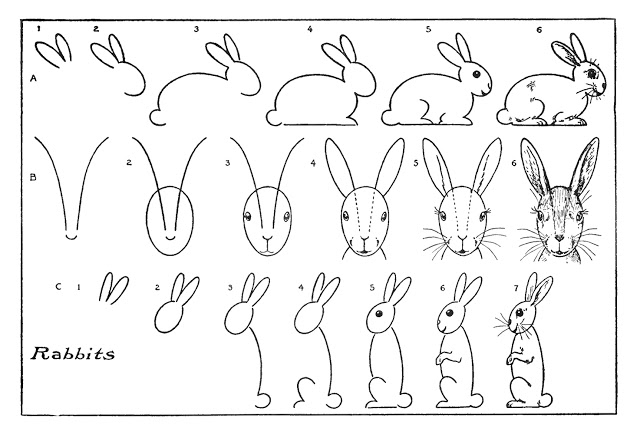 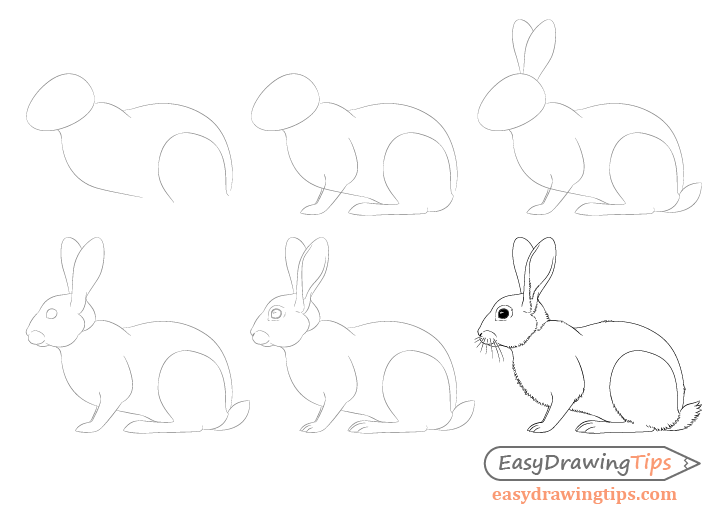 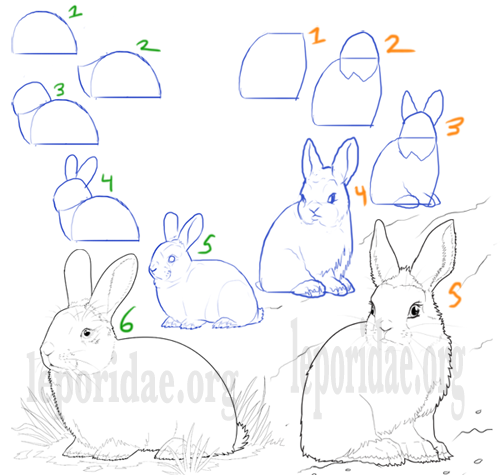 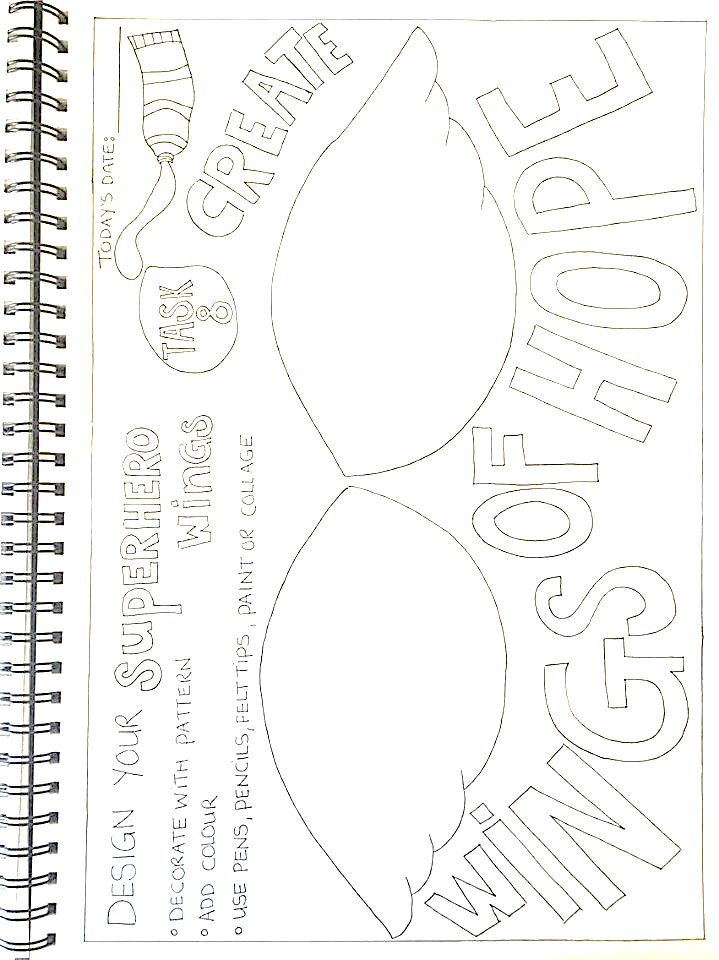 SubjectMonday May 11th Tuesday May 12th Wednesday 13th Thursday 14th Friday 15th MathsEquations (& Variable for 6th)Mental Maths Wk 31MondayMathemagic5th p.149 Q 1-6 a & dQ 7 – 11 a & cQ 15 – 20 b only6th Variables p. 149 Q 3 & 4, p.150 Q 1 & 2Mental Maths Wk 31 TuesdayMathemagic5th p.150 Q1 – 16 Q 17 – 20 do any 5 parts6th p. 150 Q3 – 8 Mental Maths Wk 31 WednesdayMathemagic5th p. 151 Q 10 – 22 write the number sentence (equation) and find the answer6th Equations p.171 Q13 – 15, p.172 Q 1 - 8Mental Maths Wk 31 ThursdayMathemagic5th p. 152 Q1 - 126th p. 172 Q9 - 15Mental Maths Wk 31 Friday ReviewMathemagic5th p.152 Q 13 – 20, then choose any 5 parts from Q 21 - 276th p.173 Q1 – 7(+174)English Read for at least 20 – 30 minutesAWW 6 – p. 76 Commas, Affect & Effect activity Read for at least 20 – 30 minutesAWW p.77 Sound effects. Do activities B – E in copyRead for at least 20 – 30 minutes p. 78 & 79 Read the extract Close Encounter of the Odd Kind & Do the ‘Think and Talk’ activity on p.79Read for at least 20 – 30 minutesAWW Do activity B on p79 in your copySpelling TestWrite about a ‘Close Encounter’ of your own kind. Describe what you met using the senses rather than just saying what it is. This should be 2 – 3 paragraphsIrishAn Aimsir – The WeatherCúla 4 / RTE School Hub / Duo LingoBileog 20 AAbair Liom – p116 Cómhrá E (Read & learn vocab)Do activity F – Ar chuala tú faoi …? – Did you hear about…?Cúla 4 / RTE School Hub / Duo LingoBileog 20 BAbair Liom p117If you can, listen to Éist (G) online and do the activity.H – Fill in the blanksCúla 4 / RTE School Hub / Duo LingoBileog 20 CAbair Liom  p118 BriathraCúla 4 / RTE School Hub / Duo LingoBileog 20 DAbair Liom p.119 Gramadach ‘faoi’ - aboutCúla 4 / RTE School Hub Duo LingoRevise and learn Vocabulary from p.116MondayTuesdayWednesdayThursdayLook, say, cover, write, check.Look, say, cover, write, check.Look, say, cover, write, check.Look, say, cover, write, check.Look, say, cover, write, check.Look, say, cover, write, check.Look, say, cover, write, check.1locality2already3healthy4community5memory6country7penalty8discovery9engine10energy11engineer12entertain13enable14enclose15enforce16encourageMondayTuesdayWednesdayThursdayLook, say, cover, write, check.Look, say, cover, write, check.Look, say, cover, write, check.Look, say, cover, write, check.Look, say, cover, write, check.Look, say, cover, write, check.Look, say, cover, write, check.1locality2already3healthy4community5technology6memory7country8penalty9discovery10opportunity11engine12energy13engineer14entertain15entertainment16enable17enclose18enforce19encourage20encouragement